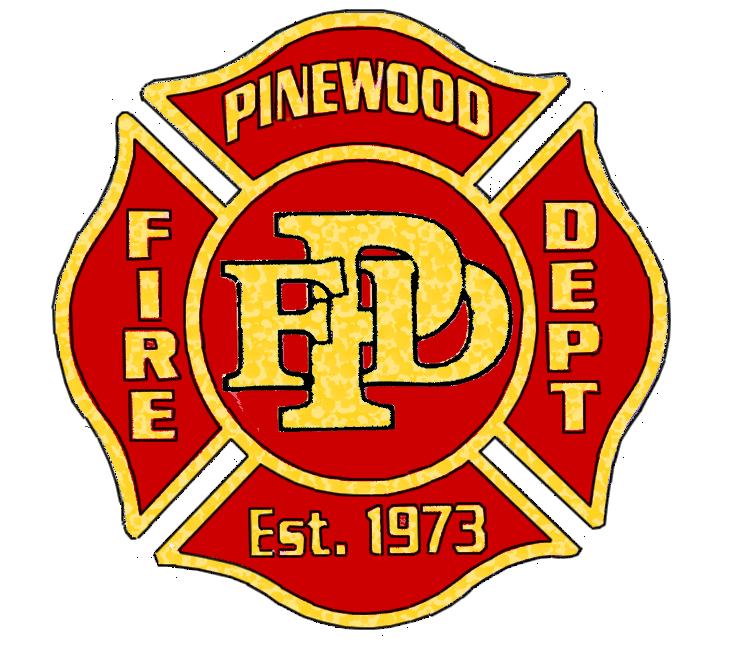 Special Board MeetingWednesday, March 1, 20179:00 am at the Pinewood Fire Department 475 E. Pinewood Blvd., Munds Park, AZ 86017NOTICE OF MEETING AND POSSIBLE EXECUTIVE SESSION OF THE PINEWOOD FIRE DISTRICT BOARD OF DIRECTORSPursuant to A.R.S. § 38-431.02, notice is hereby given to the members of the Pinewood Fire District Board of Directors, and to the general public that the Pinewood Fire District Board will hold a meeting open to the public. The Pinewood Fire Districts Board of Directors may vote to go into executive session, which is not open to the public, for any item on the agenda pursuant to A.R.S. 38-431.03 (A). 1.	CALL TO ORDER & PLEDGE OF ALLEGIANCE 2.	ROLL CALL OF DISTRICT BOARD3.	RESOLUTION 2017-01: LEASE PURCHASE OF NEW AMBULANCE – DISCUSSION AND VOTE4.	APPROVAL AND SIGNATURE ON LEASE PURCHASE RELATED FINANCE DOCUMENTS4.	 CALL TO THE PUBLIC: Open call to the public for non-agenda items. No action will be taken on any subject not on the agenda. Limit of five (5) minutes each will be enforced.Next Meeting:  March 21, 2017 at 3 P.M.Approved and Signed: February 27, 2017Posted: February 28, 2017 at ________________By __________________________________________________ 	Barbara Timberman, Clerk of the Board